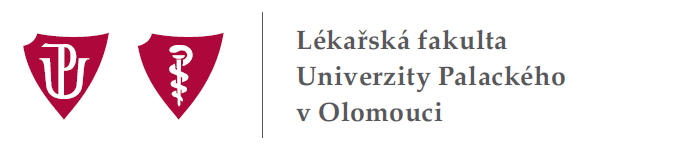 ZÁPIS č. 26/2015z porady vedení Lékařské fakulty Univerzity Palackého v Olomouci,která se konala v úterý 28. dubna 2015 v 14:00 hodin v pracovně děkana na DLF, tř. Svobody 8Omluveni: prof. MUDr. Milan Kolář, Ph.D., MUDr. Jan Strojil, Ph.D.Poradu vedení LF UP zahájil a řídil proděkan prof. MUDr. Tomáš Papajík, CSc. Děkan LF UP se z jednání omluvil z důvodu aktivní účasti na kongresu ECCMID v Kodani.Splněné úkoly:23/4 Zúčastnit se slavnostního otevření interaktivního muzea vědy UP s názvem Pevnost poznání, které se uskuteční v rámci festivalu AFO ve čtvrtek 16. 4. 2015 v 18:00 hodin. Splněno. Děkan LF UP se zúčastnil slavnostního otevření.24/6 Zaslat přehled investic v rámci priorit fakulty prorektoru prof. M. Mašláňovi do 15. 4. 2015. Splněno. Proděkan doc. Modrianský informoval vedení LF UP.25/1 Zajistit účast LF UP v soutěži o Cenu Sanofi za farmacii 2015. Splněno. Jan  Bardoň (za pregraduální studenty) a MUDr. Jan Schovánek (za postgraduální studenty) byli přihlášeni.25/2 Navštívit preventivní akci „Ve zdravé Olomouci zdravý zub 2015“ v úterý 21. 4. 2015 po skončení zasedání AS LF UP. Splněno. Akci navštívili děkan LF UP, proděkan doc. Špidlen, proděkanky prof. Kolářová a prof. Sovová a vyjádřili poděkování organizátorům.25/4 Zastoupit děkana na poradě vedení LF UP v úterý 28. 4. 2015. Splněno. Poradu vedení LF UP řídil proděkan prof. Papajík.Úkoly ke splnění:24/2 Projednat návrhy na obnovování a nákup didaktické techniky na jednání AS LF UP a poradě děkana s vedoucími zaměstnanci.  Z: děkan LF UP25/3 Zúčastnit se slavnostního zahájení Kongresu pediatrů a dětských sester – XXXII. dny praktické a nemocniční pediatrie, který proběhne ve dnech 15. – 16. 5. 2015 v Clarion Congress Hotelu. Slavnostní zahájení se bude konat v pátek 15. 5. 2015 v 8:30 hodin.Z: děkan LF UP26/1 Předložit vedení fakulty návrh podmínek pro přijímací řízení ke studiu na LF UP v akademickém roce 2016/2017, které budou zaslány členům AS LF UP ke schválení.Z: proděkanka prof. Kolářová26/2 Projednat s vedením Nemocnice Šumperk novou smlouvu o zajištění praxe vysokoškolských studentů.Z: děkan LF UP26/3 Zajistit, aby proběhl úklid parkoviště před TÚ LF UP.Z: tajemnice Ing. ValíkováAgenda děkana:Pozvání na seminář „Hodnocení kvality vysokých škol“Děkan LF UP obdržel pozvánku na 16. seminář z cyklu „Hodnocení kvality vysokých škol“ s názvem „Cesta do hlubin prvákovy duše“. Masarykova univerzita ve spolupráci s Českou konferencí rektorů, Radou vysokých škol a Centrem pro studium vysokého školství zvou na uvedený seminář, který se uskuteční ve dnech 21. – 22. 5. 2015 v prostorách Univerzitního centra Masarykovy univerzity. Více informací, včetně programu, je zveřejněno na následujících webových stránkách: http://www.hkvs.muni.cz.Pokousání studenta anglického programu psemVedení fakulty bylo informováno o incidentu studenta anglického programu. Tento incident, který se stal ve foyer Dostavby TÚ LF UP, byl vyšetřen a byla přijata opatření, aby se toto nemohlo opakovat. Tajemnice Ing. Valíková k tomu uvedla, že se připravuje provozní řád budov LF UP.„Ve zdravé Olomouci zdravý zub 2015“Preventivní akci s názvem „Ve zdravé Olomouci zdravý zub 2015“ (viz následující odkaz: http://www.lf.upol.cz/aktualita/clanek/ve-zdrave-olomouci-zdravy-zub/) navštívil děkan LF UP společně s proděkanem doc. Špidlenem a proděkankami prof. Sovovou a prof. Kolářovou. Vedení fakulty vyjádřilo velké poděkování organizátorům za perfektní akci.Radicés/Kořeny 2015Dne 18. 4. 2015 se v prostorách TÚ LF UP a Dostavby uskutečnila akce Radicés/Kořeny 2015 (viz následující webová stránka: http://www.lf.upol.cz/skupiny/absolventum/radices-koreny/). Tohoto společného setkání absolventů, studentů a učitelů LF UP se za vedení fakulty zúčastnili děkan LF UP, předseda AS LF UP MUDr. J. Strojil, Ph.D. a proděkanka prof. MUDr. E. Sovová, Ph.D., MBA. Děkan obdržel e-mail s poděkováním za zajímavou akci Radicés/Kořeny 2015 v Olomouci od prof. Lutze Schaffranietze. Vedení LF UP odsouhlasilo odměny organizátorům ve výši 1000,- Kč a 2000,- Kč. Termín společné porady děkana LF UP a ředitele FNOL s vedoucími zaměstnanciSpolečná porada děkana LF UP a ředitele FNOL s vedoucími zaměstnanci se bude konat v úterý 26. 5. 2015 v 13:00 hodin ve Velké posluchárně TÚ LF UP, Hněvotínská 3. Pozvánka s podrobným programem bude rozeslána co nejdříve.Nová propagační brožurka o UP Děkan LF UP byl informován, že ve spolupráci s proděkankami/proděkany pro PR na jednotlivých fakultách byly připraveny aktuální texty do nové propagační brožurky o Univerzitě Palackého. V současné době jsou vytištěny dvě jazykové mutace, česká a anglická – viz následující odkaz: http://vizual.upol.cz/propagacni.html.Olomoucký majáles UPVedení fakulty bylo informováno o první tiskové zprávě k jubilejnímu ročníku Olomouckého majálesu UP – viz příloha č. 1. Konat se bude v týdnu od 4. do 8. 5. 2015. Hlavním majálesovým dnem bude úterý 5. 5. 2015. Letošní program zahrnuje na 100 akcí, které jsou určeny široké veřejnosti. Více informaci je zveřejněno na následující webové stránce:www.majales.upol.cz<http://www.majales.upol.cz> nebo Facebooku <http://goo.gl/7TgOlS>.Akademický senát LF UPDne 21. 4. 2015 se konalo zasedání AS LF UP, na němž byl zvolen kandidát na děkana – viz následující webová stránka: http://www.zurnal.upol.cz/nc/lf/zprava/news/3468/. Dne 22. 4. 2015 předseda AS LF UP MUDr. J. Strojil, Ph.D. předal návrh na jmenování děkana rektorovi UP.Termín pro udělení čestného doktorátuDěkan LF UP byl informován kancléřem UP PhDr. R. Hladkým, že byl stanoven termín pro udělení čestné vědecké hodnosti doctor honoris causa panu prof. MUDr. Karlu Pacákovi, DrSc. Slavnostní akt se uskuteční dne 6. 10. 2015 v Arcibiskupském paláci, který je pro tento účel již rezervován. Předpokládané zahájení bude v 11:00 hodin dopoledne. Oznámení o nové normě UPDne 22. 4. 2015 nabyla účinnosti norma UP:B3-15/4-SR - Dodatek č. 4 ke směrnici rektora UP č. B3-13/7-SR Zásady studentské grantové soutěže na UP (úplné znění) Změna v seznamu financovaných projektů v roce 2015 - viz následující webová stránka: http://www.upol.cz/fileadmin/user_upload/dokumenty/2015/SRB3-15-4-v.r..pdf.Aktuální znění novely zákona o vysokých školách projednávané v Poslanecké sněmovněVedení fakulty bylo informováno o aktuálním znění novely zákona o vysokých školách projednávaném v Poslanecké sněmovně. Jedná se o sněmovní tisk č. 464/0. Znění dokumentu je uvedeno v následujícím webovém odkazu:http://www.psp.cz/sqw/text/tiskt.sqw?O=7&CT=464&CT1=0. Informační materiál o činnosti České stomatologické komory v roce 2014Děkan LF UP obdržel informační materiál o činnosti České stomatologické komory (ČSK) v roce 2014. Materiál obsahuje základní informace o ČSK a řadu přehledných tabulek a grafů s údaji, které mapují věkové a profesní složení zubních lékařů v ČR a důležité aktivity ČSK. Materiál byl předán proděkanu doc. Špidlenovi.„Noční turnaj mediků“Děkan LF UP se účastnil zahájení „Nočního turnaje mediků“, který se uskutečnil dne 23. 4. 2015 ve Sportovní hale UP. Děkan vyjádřil poděkování organizátorům akce a ocenil skvělou atmosféru.Otázka zařazení některých témat hyperbarické medicíny a jejího využití v klinické praxi do výuky na LF UPDěkan obdržel dopis z České hyperbarické a letecké medicíny ČLS JEP k otázce zařazení některých témat z oblasti hyperbarické medicíny a jejího využití v klinické praxi do výuky na LF UP. Dopis byl předán proděkance prof. Sovové, která bude informovat na příští poradě vedení fakulty.Usnesení 130. zasedání Pléna České konference rektorů (ČKR)Vedení fakulty bylo informováno o Usnesení 130. zasedání Pléna ČKR, které se konalo ve čtvrtek 23. 4. 2015 ve Křtinách, v zařízení Mendelovy univerzity v Brně – viz příloha č. 2.Obnovování didaktické techniky na LF UPByla otevřena otázka obnovování didaktické techniky na LF UP v roce 2015. Po diskusi bylo rozhodnuto, že budou preferovány požadavky na pořízení simulátorů. Současně bylo rozhodnuto, že v rámci IP 2016 bude navržen projekt s pracovním názvem „Doplnění didaktické techniky do společných výukových prostor na TÚ LF UP“.Různé:Prof. MUDr. Eliška Sovová, Ph.D., MBAKonference SVOČ na LF UPTermín konání XLVIII. konference SVOČ je v úterý 12. 5. 2015. Konference SVOČ je nachystaná a v současné době se tiskne sborník. Všichni studenti, kteří budou přednášet, jsou omluveni bez náhrady výuky. Bylo odsouhlaseno složení komisí pro jednotlivé sekce. Aktuální informace o SVOČ jsou zveřejněny na následující webové stránce:http://www.lf.upol.cz/skupiny/studentum/svoc/.Převedení specializačního vzdělávání pod pracoviště CENTESIMONa základě dohody tajemnice LF UP Ing. Valíkové a proděkanky prof. Sovové bylo dohodnuto, že specializační vzdělávání bude převedeno pod pracoviště CENTESIMO.Prof. RNDr. Hana Kolářová, CSc.Návrh na vypsání míst studentských pedagogických sil v akademickém roce 2015/2016 Byl předložen návrh na vypsání míst studentských pedagogických sil v akademickém roce 2015/2016. Vedení fakulty odsouhlasilo návrh na vypsání celkem 17 míst, a to vždy po jednom místě na ústavu/klinice. Financování je zajištěno ze stipendijního fondu 2000,- Kč/semestr. Nad rámec odměny ze stipendijního fondu může ústav/klinika odměnit studenta ze svých provozních prostředků.Návrh podmínek pro přijímací řízení v akademickém roce 2016/2017Podmínky pro přijímací řízení ke studiu na LF UP v akademickém roce 2016/2017 se připravují a budou předloženy AS LF UP ke schválení.Prof. MUDr. Jiří Ehrmann, Ph.D.Odměňování nejlepších studentů anglického programuByla projednána otázka odměňování nejlepších studentů anglického programu. Vedení LF UP doporučilo každoročně odměnit nejlepšího studenta General Medicine (ukončený 1. ročník a 6. ročník) a Dentistry (ukončený 1. ročník a 5. ročník). Ocenění (diplom podepsaný děkanem, plášť s logem LF UP, stříbrná mince UP) by byla předána v rámci slavnostní imatrikulace a promoce.Informace ze schůzky se studenty 3. a 4. ročníku General MedicineStudenti byli informováni o volbě děkana, SVOČ, promocíchByla otevřena otázka komunikace studentů na klinikáchV případě neúspěchu u SRZ z předmětu porodnictví a gynekologie by studenti uvítali termín SRZ v tomto akademickém roceNábor studentů pro anglické studijní programyBude podepsána smlouva s náborovou agenturou Minaret ze Slovenska.Garant výuky Garanci nad výukou anatomie pro anglické studijní programy přebírá proděkan prof. Ehrmann do konce tohoto akademického roku.Přijímací řízení do anglických studijních programůAktuálně je přijato 18 studentů General Medicine a 4 studenti Dentistry ke studiu na LF UP v akademickém roce 2015/2016.Informace z porady proděkanů pro zahraniční vztahyNa poradě proděkanů pro zahraniční vztahy, která se uskutečnila dne 27. 4. 2015 od 13:00 hodin v zasedací místnosti děkanátu PdF UP, byla projednána následující témata:Dopad mobility na financováníKatalog předmětů na UPInformace o programu Eurica - výstupyDlouhodobý záměr – internacionalizaceZápis z výše uvedené porady bude rozeslán členům vedení fakulty.Ing. Alina AntošováSmlouva o zajištění praxe vysokoškolských studentůJe potřeba projednat s Nemocnicí Šumperk novou smlouvu o zajištění praxe vysokoškolských studentů.Ing. Jana ValíkováPlnění podílu zaměstnanců se zdravotním postižením na UP za rok 2014Vedení fakulty bylo informováno o zprávě o plnění podílu zaměstnanců se zdravotním postižením na UP za rok 2014. UP je povinna dle § 81 odst. 1 zákona č. 435/2004 Sb. o zaměstnanosti ve znění pozdějších předpisů zaměstnávat v pracovním poměru 4 % zaměstnanců se zdravotním postižením. Tento povinný podíl lze splnit také náhradním plněním nebo odvodem do státního rozpočtu nebo vzájemnou kombinací uvedených způsobů. Za rok 2014 musela UP splnit povinný podíl kombinací výše uvedených způsobů, tj. včetně odvodu do státního rozpočtu ve výši 770 478,- Kč. LF UP se na tomto odvodu podílí částkou ve výši 263 718,- Kč. Velký podíl na tom má výběr dodavatele přes DYNAS, což není schopna fakulta ovlivnit. Tajemnice Ing. Valíková se pokusí v roce 2015 minimalizovat tento odvod výběrem firem poskytujících náhradní plnění a požádá zástupce všech pracovišť LF UP, aby tyto firmy využívali. Úklid parkovištěTajemnice Ing. Valíková zajistí prostřednictvím Správy budov LF UP, aby proběhl úklid parkoviště před TÚ LF UP.Doc. MUDr. Miloš Špidlen, Ph.D.Opravy budovy Kliniky zubního lékařstvíProděkan doc. Špidlen informoval o aktuálním stavu ve věci připravovaných oprav budovy Kliniky zubního lékařství, Palackého 12.Doc. Mgr. Martin Modrianský, Ph.D.:Opravy TÚ LF UPVzhledem k tomu, že předpokládaná částka na opravy vyžaduje otevřené výběrové řízení, v rámci dodržení zákonných lhůt bude smlouva podepsána zřejmě až na začátku letošních letních prázdnin.Investiční strategie LF UPByla projednána investiční strategie LF UP a dlouhodobý záměr.Prof. MUDr. Tomáš Papajík, CSc.:Seznam aktivních noremProrektor UP Mgr. O. Kučera požádal o seznam všech aktivních norem, které platí na LF UP. Zveřejněné normy budou zkontrolovány a seřazeny na webu LF UP.Vědecká rada LF UPZasedání Vědecké rady LF UP se bude konat ve čtvrtek 4. 6. 2015.  Chystá se program jednání Vědecko-výzkumné komise LF UP. Výroční zpráva o činnosti LF UP za rok 2014Výroční zpráva o činnosti LF UP za rok 2014 se zpracovává. V současné době byla rozeslána k připomínkám vedení fakulty. Příští porada vedení LF UP se uskuteční v úterý 5. 5. 2015 v 14:00 hodin v pracovně děkana na DLF UP, tř. Svobody 8.Zápis schválil: prof. MUDr. Tomáš Papajík, CSc., proděkan LF UPZapsala: Ivana KlosováPřílohy: 2